PIAGAM PENGHARGAANNOMOR: W3-A/152/KP.05.8/1/2022MEMBERIKAN APRESIASI KEPADAPENGADILAN AGAMA LUBUK SIKAPINGSEBAGAIPERINGKAT IIIPENGADILAN AGAMA SEWILAYAH PENGADILAN TINGGI AGAMA PADANG DENGAN SKOR 99.752 DI KATEGORI IVPADA RAPOR KINERJA PENANGANAN PERKARA SIPP PERIODE 24 DESEMBER 2021OLEH DIREKTORAT JENDERAL BADAN PERADILAN AGAMAMAHKAMAH AGUNG REPUBLIK INDONESIA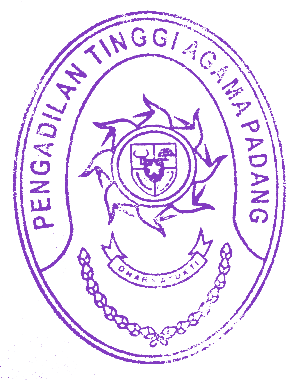 PADANG, 4 JANUARI 2022KETUA PENGADILAN TINGGI AGAMA PADANG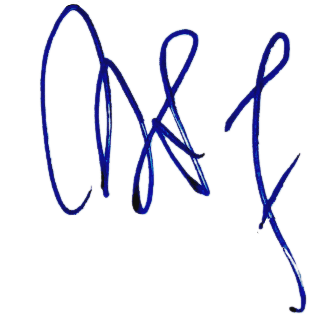 DRS. H. ZEIN AHSAN, M.H.NIP. 195508261982031004